Odbor: podnikateľ pre rozvoj vidiekaPredmet: MechanizaciaRočník: 2:AUčiteľ OP: Jana CavarováVypracovaný projekt pošlite na : janka.cavar@gmail.com Posledný termín odovzdania: 17.04.2020Z vypracovania dostanete  2 známky podľa jednotlivých  tematických  okruhov. Časť dojacie zariadenie bude samostatne hodnotené do predmetu MŽV:Téma zadanie pre vypracovanie projektu:   Dojacie zariadenie Na obrázky máte dojací stroj s kanvouUrčte, ku akému typu dojacieho zariadenia patrí presne táto kanva.Popíšte jednotlivé časti DS ( žiadnu nevynechajte).Popíšte na čo jednotlivé časti slúžia. 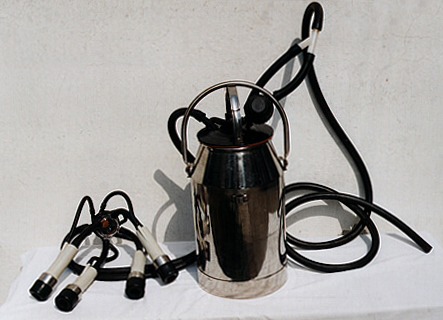 Na obrázkoch máte schematicky znázornené ceckové nástrčky.  Na obrázku A.  a obrázku B.  môžete pozorovať, že na obrázku A. nie je cecková guma zdeformovaná a naopak na obrázku B. dochádza k deformácii ceckovej gumy. Deformácia ceckovej gumy sa uskutočňuje na základe striedania atmosférického tlaku a podtlaku v medzistenovej komore ceckovej nástrčky.Ktoré zariadenie spôsobuje striedanie atmosférického tlaku a podtlaku v medzistenovej komore ceckovej nástrčky? Uveďte ako často sa toto striedanie mení počas jednej minúty.       Obrázok A. Takt nasávania                                             Obrázok B. Takt stláčania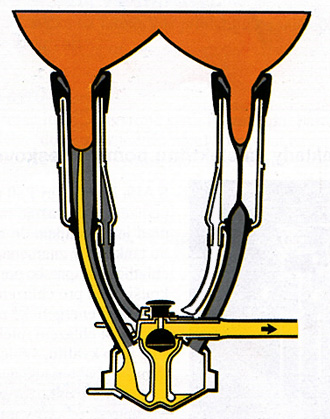 Na obrázku A. znakmi +  a – zaznačte, aký podtlak sa nachádza v podceckovej komore a aký v medzistenovej komore ceckových nástrčiek. ( pričom  + znázorňuje atmosfericjý tlak,  – postlak)Slovne popíšte činnosť.Na obrázku B. znakmi +  a – zaznačte, aký podtlak sa nachádza v podceckovej komore a aký v medzistenovej komore ceckových nástrčiek. ( pričom  + znázorňuje atmosfericjý tlak,  – postlak)Slovne popíšte činnosť  Na obrázkoch 1.2.3.4   sú schematicky znázornené rôzne druhy dojární  Určte o aký typ dojárne ide.Popíšte dojáreň ako je konštruovaná.Napíšte jej výhody a nevýhody.Ktorú z uvedených dojární by ste si zakúpili na vašu farmu a prečo?Obrázok 1                                                                           Obrázok 2  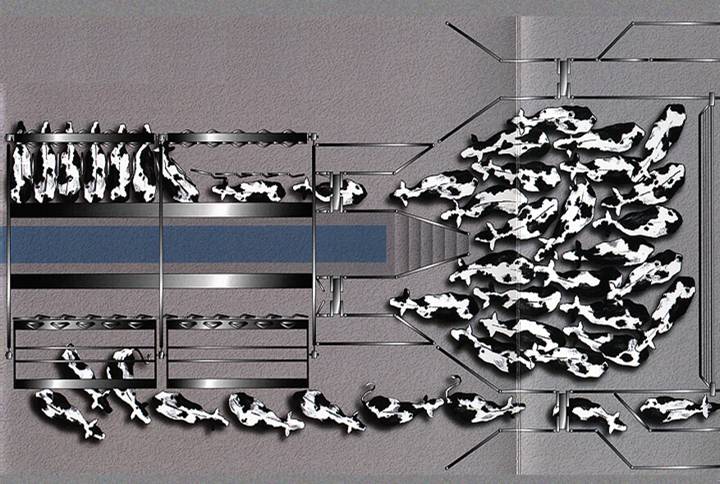 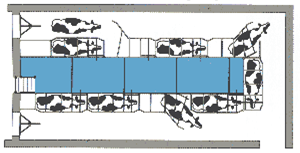 Obrázok 3                                                                       Obrázok 4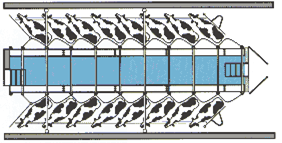 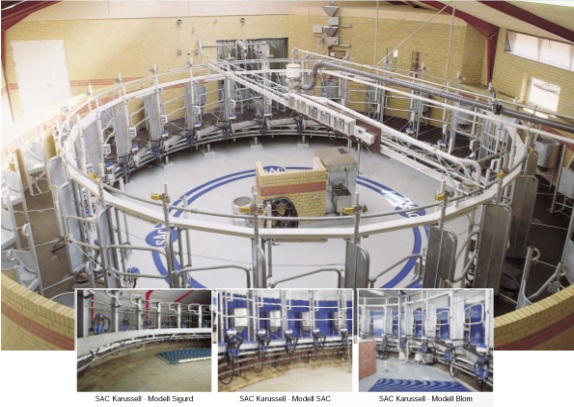 Vypočítajte výkon dojarne, Q,  keď  máte rybinovú  dojáreň 2x 12, kravy sa musia čakať  Použite nasledovný vzorec.                                                            60vypočítame podľa vzorca:   Q =  ––––– x  idj                                                                           T                                    60 = počet minút 1 hodiny                                    idj = počet dojacích jednotiek                                     T  = čas za ktorý sa dojnica dojí  - T skupiny =12 –15 minút                                                                                                T individuálne = 8 minút     Na vypracovanie projektu použite učebné texty z MŽV pre 2. ročník, poznatky z odborného výcviku, internetu, inú odbornú literatúru.       